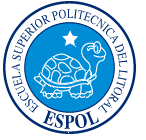 ESCUELA SUPERIOR POLITÉCNICA DEL LITORALFacultad de Ciencias Humanísticas y EconómicasPROYECTO DE INVERSIÓN PARA  UN INSTITUTO DE EDUCACIÓN  A DISTANCIA EN  GUAYASTESIS DE GRADO Previo a la obtención del Título de:Ingeniero Comercial Y Empresarial,Especialización Marketing Y Comercio ExteriorEconomista En Gestión Empresarial Con Mención En FinanzasPresentado por:GALO ANDRÉS VILLACRÉS LARAMARIA VERÓNICA FRANCO BARQUETGuayaquil – Ecuador2007 – 2008